Australian Capital TerritoryNature Conservation (Closed Reserves—Namadgi National Park and Bimberi Wilderness Area) Declaration 2023 Notifiable instrument NI2023–210made under the  Nature Conservation Act 2014, s 259 (Conservator may close reserve)1	Name of instrumentThis instrument is the Nature Conservation (Closed Reserves—Namadgi National Park and Bimberi Wilderness Area) Declaration 2023.2	Commencement This instrument commences on 18 May 2023.3	Declaration	I declare that public access to those parts of Namadgi National Park and Bimberi Wilderness Area indicated in the map at schedule 1 (the closed reserves) is prohibited.Note	Other sections of Namadgi National Park may also be closed during the period of this closure.4	ExceptionsSection 3 does not apply to:a conservation officer exercising a function under the Act; orany person accompanied by a conservation officer exercising a function under the Act; or a contractor undertaking works within the closed reserves and engaged by the ACT Government to do so.5	ExpiryThis instrument expires on 26 May 2023.Bren Burkevics
Conservator of Flora and Fauna16 April 2023Schedule 1	Area closed to public access(see s 3)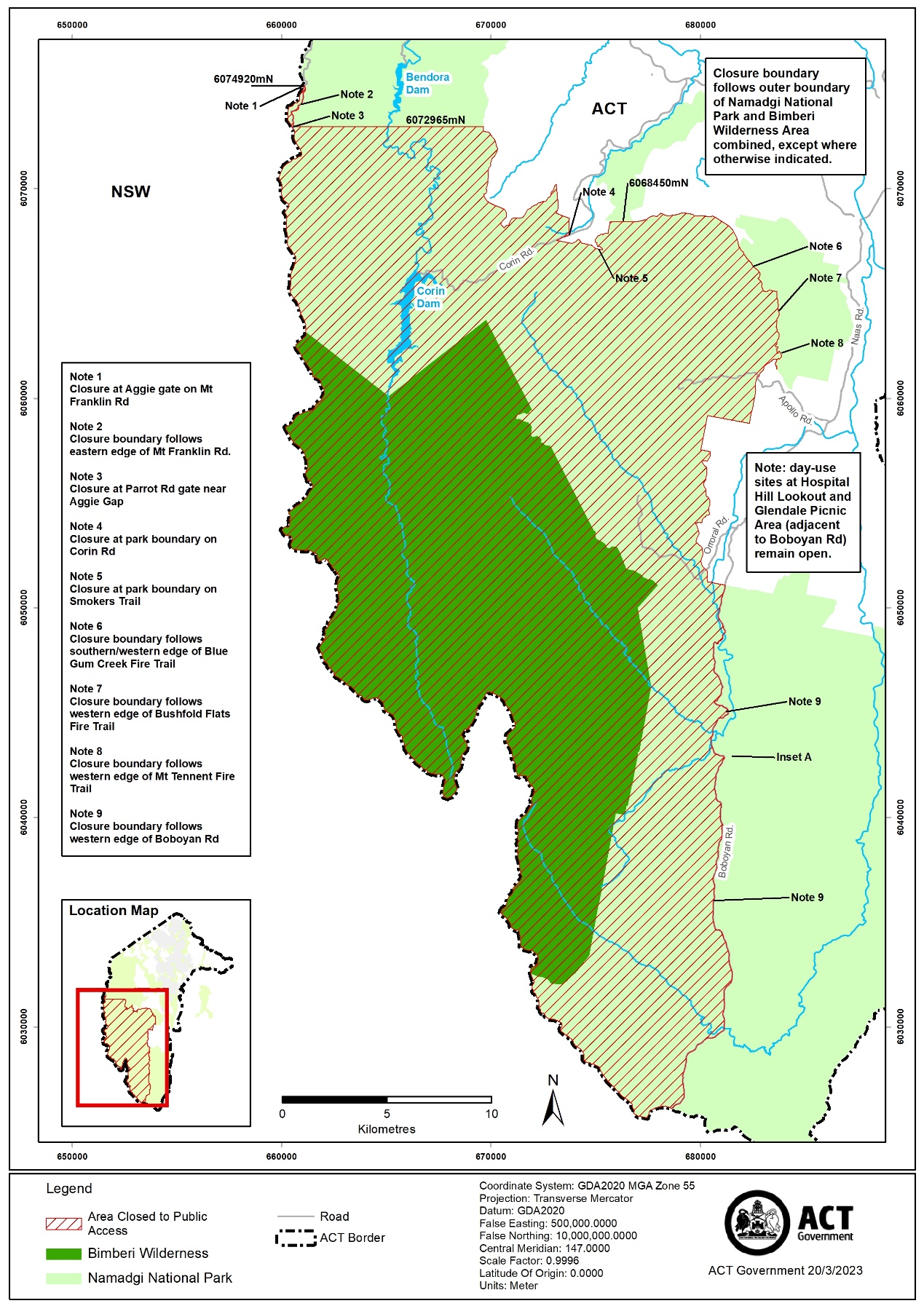 